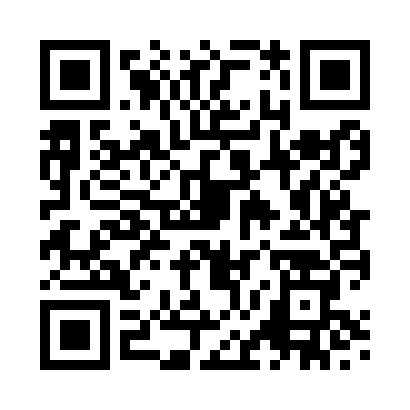 Prayer times for West Dean, West Sussex, UKMon 1 Jul 2024 - Wed 31 Jul 2024High Latitude Method: Angle Based RulePrayer Calculation Method: Islamic Society of North AmericaAsar Calculation Method: HanafiPrayer times provided by https://www.salahtimes.comDateDayFajrSunriseDhuhrAsrMaghribIsha1Mon3:004:541:076:429:2011:142Tue3:014:551:076:429:2011:133Wed3:014:551:076:429:1911:134Thu3:024:561:086:419:1911:135Fri3:024:571:086:419:1811:136Sat3:034:581:086:419:1811:137Sun3:034:591:086:419:1711:138Mon3:045:001:086:419:1711:129Tue3:045:011:086:409:1611:1210Wed3:055:021:096:409:1511:1211Thu3:065:031:096:409:1411:1112Fri3:065:041:096:399:1411:1113Sat3:075:051:096:399:1311:1114Sun3:075:061:096:389:1211:1015Mon3:085:071:096:389:1111:1016Tue3:095:081:096:379:1011:0917Wed3:095:091:096:379:0911:0918Thu3:105:111:096:369:0811:0819Fri3:115:121:096:369:0611:0820Sat3:115:131:106:359:0511:0721Sun3:125:141:106:349:0411:0722Mon3:135:161:106:349:0311:0623Tue3:135:171:106:339:0111:0524Wed3:145:181:106:329:0011:0525Thu3:155:201:106:318:5911:0426Fri3:155:211:106:308:5711:0327Sat3:165:231:106:308:5611:0328Sun3:175:241:106:298:5411:0229Mon3:185:251:106:288:5311:0030Tue3:205:271:106:278:5110:5731Wed3:235:281:096:268:5010:54